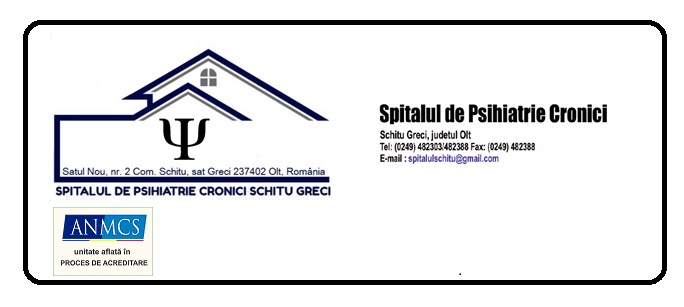 INFORMARE CU PRIVIRE LA COPLATAIn cadrul Spitalului de Psihiatrie Cronici Schitu Greci, valoarea coplăţii este de 10 lei.	In conformitate cu prevederile art.99 alin.1 din HG nr.140/2018 pentru aprobarea pachetelor de servicii şi a Contractului-cadru care reglementează condiţiile acordării asistenţei medicale, a medicamentelor şi a dispozitivelor medicale în cadrul sistemului de asigurări sociale de sănătate pentru anii 2018 – 2019, cu modificarile si completarile ulterioare: (1) Spitalele încasează de la asiguraţi suma corespunzătoare coplăţii astfel:    a) pentru serviciile medicale acordate în regim de spitalizare continuă, în secţiile/compartimentele cu paturi din unităţile sanitare cu paturi organizate conform prevederilor legale în vigoare şi aflate în relaţii contractuale cu casele de asigurări de sănătate;    b) pentru serviciile medicale spitaliceşti, acordate în regim de spitalizare continuă, prevăzute în pachetul de servicii medicale de bază. Excepţie fac serviciile medicale spitaliceşti acordate în secţiile/compartimentele de îngrijiri paliative, serviciile medicale spitaliceşti pentru internările bolnavilor aflaţi sub incidenţa art. 109, 110, 124 şi 125 din Legea nr. 286/2009, cu modificările şi completările ulterioare, şi în cazurile dispuse prin ordonanţă a procurorului pe timpul judecării sau urmăririi penale, care necesită izolare ori internare obligatorie şi tratamentul persoanelor private de libertate pentru care instanţa de judecată a dispus executarea pedepsei într-un penitenciar-spital, serviciile medicale spitaliceşti de lungă durată - ani - şi serviciile medicale spitaliceşti pentru care criteriul de internare este urgenţa medico-chirurgicală, precum şi tratamentul pacienţilor din penitenciare ale căror afecţiuni necesită monitorizare şi reevaluare în cadrul penitenciarelor-spital;    c) pentru serviciile medicale spitaliceşti acordate în regim de spitalizare continuă, nivelul minim al coplăţii este de 5 lei, iar nivelul maxim este de 10 lei. Valoarea coplăţii este stabilită de fiecare unitate sanitară cu paturi pe bază de criterii proprii, cu avizul consiliului de administraţie al unităţii sanitare respective.In conformitate cu prevederile art.225 alin.1 din Legea nr.95/2006 privind reforma în domeniul sănătăţii, cu modificarile si completarile ulterioare:    (1) Următoarele categorii de persoane sunt scutite de la coplată şi beneficiază de asigurare, fără plata contribuţiei, în condiţiile art. 224, după cum urmează:    a) copiii până la vârsta de 18 ani;    b) tinerii între 18 ani şi 26 de ani, dacă sunt elevi, absolvenţi de liceu, până la începerea anului universitar, dar nu mai mult de 3 luni, ucenicii sau studenţii;    c) bolnavii cu afecţiuni incluse în programele naţionale de sănătate stabilite de Ministerul Sănătăţii, pentru serviciile medicale aferente bolii de bază a respectivei afecţiuni, dacă nu realizează venituri din muncă, pensie sau din alte resurse;    d) persoanele fizice cu venituri din pensii şi indemnizaţie socială pentru pensionari, de până la 900 lei/lună inclusiv, indiferent dacă realizează sau nu alte venituri;    e) toate femeile însărcinate şi lăuzele, pentru servicii medicale legate de evoluţia sarcinii, iar cele care nu au niciun venit sau au venituri sub salariul de bază minim brut pe ţară, pentru toate serviciile medicale;    f) persoanele cetăţeni români, care sunt victime ale traficului de persoane;    g) persoanele reţinute, arestate sau deţinute, dacă nu realizează venituri din muncă, pensie sau din alte resurse, care se află în centrele de reţinere şi arestare preventivă.    (2) Persoanele prevăzute la alin. (1) lit. a), e) şi f) sunt scutite de la coplată şi beneficiază de asigurare, fără plata contribuţiei, în condiţiile art. 224 şi în cazul în care nu deţin cod numeric personal, în termen de maximum un an de zile de la data primei prezentări la furnizorul de servicii medicale.    (3) Persoanele prevăzute la alin. (2) care solicită servicii medicale, vor declara că nu sunt înregistrate în registrele de stare civilă, cu excepţia copiilor de până la 14 ani şi a persoanelor cu handicap, pentru care declaraţia se formulează de către persoanele care le însoţesc la furnizorul de servicii medicale.    (4) În toate cazurile în care se vor aplica prevederile alin. (2) furnizorii de servicii medicale vor anunţa de îndată organele de poliţie şi serviciile de asistenţă socială din raza teritorială a furnizorului de servicii medicale, în vederea efectuării procedurilor de înregistrare a naşterii acestor persoane în registrele de stare civilă conform legii sau identificării lor, după caz.    (5) Fapta persoanei privind declararea neconformă cu realitatea constituie infracţiune de fals privind identitatea şi se pedepseşte conform prevederilor Codului penal.Raportul va fi distribuit catre urmatoarele persoane:Nume Si PrenumeFunctieSemnaturaEc. Alexandru FlorentinaDirector Financiar ContabilTraistaru CameliaSef BMCSSDr. Colfescu Ana MariaCoordonator Sectia IDr.Dicu Anca GabrielaCoordonator Sectia IIFarm.Valu Daniela RodicaFarmacieEc. Constantin PetrisorComp.Achizitii,ContracteBelghiru Catalin FlorinCompartiment JuridicInst. Erg.Visan LucianErgoterapie Ocupationala